新設小学校の学校名を募集します！現在、建設工事に着手しております（仮称）船橋市立塚田第二小学校〔地番：船橋市行田１丁目３８２番２１〕は、令和３年４月の開校を予定しております。新しい小学校の名前は、通学を予定する児童や地域の方々に考えていただきたいという思いから、学校名を募集いたします。たくさんの応募をお待ちしています。◇募集期間　　令和元年１０月１日（火）～１０月１５日（火）◇応募条件　　船橋市に愛着を持っている人　　※市外在住の人でも応募可◇応募方法　　　※本紙裏面が応募用紙となっています。応募用紙は学校名募集のＨＰからダウンロード可能です。◇学校名の最終案の選定方法募集後、下記の方々より学校名案についての意見を頂戴し、（仮称）船橋市立塚田第二小学校開校準備委員会にて最終案を選定します。・塚田地区連合自治会役員・新設小学校へ通学予定の児童たちが現在通学している学校長・新設小学校へ通学予定の児童たちが現在通学している学校ＰＴＡ会長等◇最終案発表　　学校名の最終案は１２月以降に広報ふなばし、市ホームページで発表予定です。　　【注意事項】応募はおひとり様につき1回とします。学校名の決定は今回の応募の多数決で決定するものではありません。ご応募いただいた個人情報は学校名を募集する目的以外で使用することはありません。応募内容に記載漏れ等があったものは無効とします。決定した学校名の著作権は、船橋市に帰属するものとします。ホームページ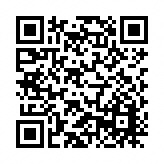 ホームページにて応募フォームを使用して応募窓口提出下記応募先窓口にて、応募用紙※ に必要事項を記入し、応募箱へ投函受付時間：午前９時から午後５時まで休業日：土曜日・日曜日・祝休日郵送ＦＡＸE-mail応募用紙※ に必要事項を記入し、下記応募先へ送付（１０月１５日必着）しいのの　しいのの　しいのの　しいのよみがなふなばししりつ(　　　　　　　　　　　)しょうがっこうしいの(　　　　　　　　　　)(　　　　　　　　　　)そのをえた(、い、い)